FOR IMMEDIATE RELEASEMonday November 21st 2016hellogeorgia@gmail.comAuthor Georgia Clark launches The Pro-active Author, an 8-week self-study online course that teaches writers how to proactively and effectively launch their next book. Up to 1 million books are published every year. On average, each will sell 250 copies (Forbes, 2013). Whether you're self-publishing or being published by the Big Five, you need to be pro-active to make an impact.  The Pro-Active Author is here to help. Georgia Clark presents eight in-depth masterclasses with over 8.5 hours of content that simply and clearly walks you through publishing’s best practices. Every masterclass features video content, multimedia webinars and downloadable resources drawn from real-life success and 13 years’ experience writing, pitching and publishing. The result? An empowered, clear-headed author ready to take on the world. Find out more at georgiaclark.com/proactiveauthor“Georgia Clark truly has the gift for marketing her work while still being authentic. I’m in awe of her publicity game, and her ability to get the word out there in such an organic yet glamorous manner. A worthy investment in your book.” — Autumn Whitefield-Madrano, Face Value: The Hidden Ways Beauty Shapes Women's Live“Watching Georgia Clark launch her debut adult novel was awe-inspiring. She did all the things I *WISH* I’d done for my own books! She’s really done her homework on the market; something few writers ever master. I can’t imagine a greater teacher on this subject! ” — Suzanne Rindell, The Other Typist, Three-Martini Lunch“Georgia has a real understanding of the world of promotion in the current publishing landscape. The result of Georgia’s advice to me? I am unafraid to believe in my own book, and I have the skills to speak up for it, loudly! ” – Amy Poeppel, Small AdmissionsGeorgia Clark is an Australian-born, NY-based author of two YA novels, and the adult fiction, The Regulars. Released in summer 2016, The Regulars was reviewed in Cosmo, People, US Weekly, and Marie Claire, and more. It was a Best Book pick for In-Style, PopSugar, Redbook, Refinery 29, Harper’s Bazaar, and many more. Georgia was published widely around the launch, including articles in Cosmo, Medium (Editors’ Pick), Bust, In-Style UK, Daily Life, Huffington Post, Grazia, Writer’s Digest, Autostraddle and more. (See Press). The Regulars received A-list celebrity endorsements, went on a 20+ blog tour, was embraced by bookstagrammers and saw Georgia invited on national television.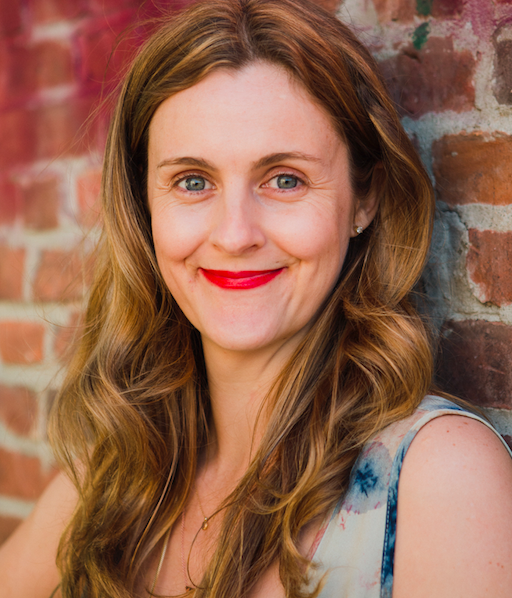 Invest in your potential with The Pro-Active Author.